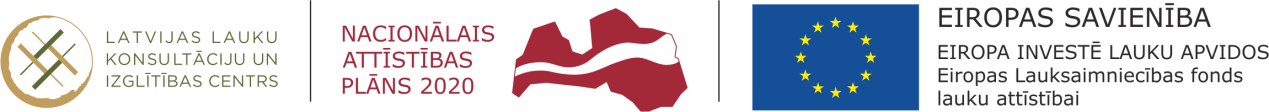 LLKC Jēkabpils konsultāciju birojs organizē pamatapmācības 2.reģistrācijas klases augu aizsardzības līdzekļu profesionālo lietotāju apliecību iegūšanai.Tēma: Augu aizsardzības līdzekļu droša, agronomiski un ekonomiski pamatota lietošana Norises vieta: Jēkabpils KB, Bebru iela 108Norises laiks: 19.02.2019.;20.02.2019.;21.02.2019.;26.02.2019. plkst.10:00Mācības ir maksas, iepriekšēja pieteikšanās: Anita Putka, tel. 26511269, e-pasts: anita.putka@llkc.lvMācības tiek nodrošinātas LAP investīciju pasākuma 2014.-2020. gadam “Zināšanu pārneses un informācijas pasākumi” apakšpasākuma “Profesionālās izglītības un prasmju apguves pasākumi” ietvaros, LAD Līguma nr. LAD131118/P44;Atbalsta Zemkopības ministrija un Lauku atbalsta dienests.